Publicado en  el 05/08/2016 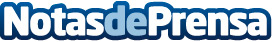 Murcia, única Comunidad Autónoma que ofrece perros adiestrados a las víctimas de violencia de géneroLa Región ha firmado recientemente convenio de colaboración para ofrecer en la red de centros de atención especializada para mujeres víctimas de violencia (CAVI) información sobre la terapia para mujeres y menores víctimas de malos tratos a través del acompañamiento de perros adiestradosDatos de contacto:Nota de prensa publicada en: https://www.notasdeprensa.es/murcia-unica-comunidad-autonoma-que-ofrece Categorias: Sociedad Murcia http://www.notasdeprensa.es